Biology A									Name_________________________Magic Spheres – An Activity to Explore the Scientific MethodMaterials:3-4 Magic Spheres 
water (warm, cold, or room temperature)
beakers or cups
stirrers or plastic spoons Salt, sugar, or other substances that can be made available based on the questions that are developedPurpose:ask a questiondevelop a hypothesis identifying variables and controlstest a hypothesis collect data analyze data compose a lab report Background: In the lab you will be given spheres that grow when placed in water. Consider some questions about the spheres and write those questions below.The Experiment:Choose one question and develop a hypothesis. Remember to state your hypothesis in a complete sentence and make sure that it is testable, do NOT use “I think” or “ I believe”.	Reminder:  If "relationship" then "prediction"Hypothesis: ________________________________________________________________________________________________________________________________________________________________________________________________________________________________________________________________Identify the control or comparison you will be using.Control: ___________________________________________________________________________________________________________________________________________________________________________________________________________________________________________________________________ Identify other factors that you will control or keep the same in each trial of your experiment.Confounding variables: ______________________________________________________________________________________________________________________________________________________________ Identify the independent variable and dependent variable.Independent variable: _____________________________________________________________________________________________________________________________________________________________Dependent variable: ________________________________________________________________________________________________________________________________________________________________Briefly describe how you will set up and test your hypothesis.The above information (1-5) must be checked prior to starting the experiment.  Upon approval, gather the needed materials and test your hypothesis.Construct a data table that shows your experiment and the data gathered. Make sure that the table is labeled correctly and is neat. You should be gathering both QUALITATIVE and QUANTITATIVE DATA!You will be using this information to write a formal lab report.TITLE: BACKGROUND INFORMATION and PURPOSE:HYPOTHESIS:INDEPENDENT VARIABLE:					DEPENDENT VARIABLE:CONTROL:DIAGRAM OF LAB SET-UP and LIST of MATERIALS:BASIC PROCEDURE:DATA/CALCULATIONS: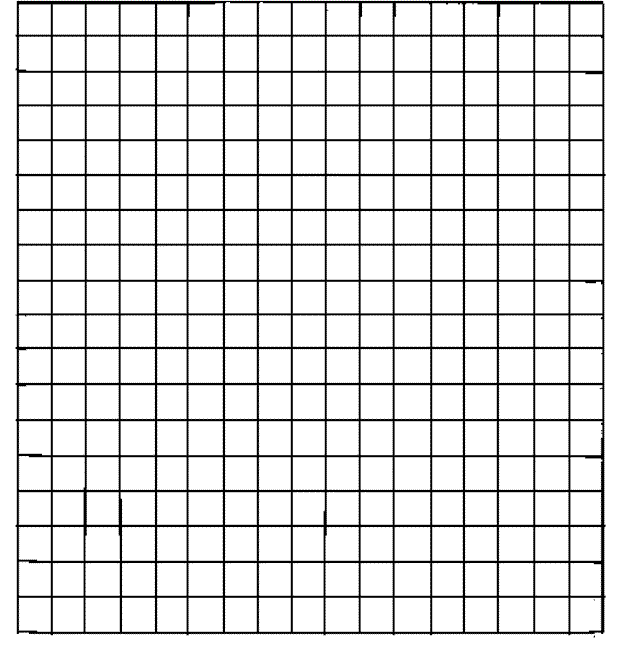 CONCLUSIONS: